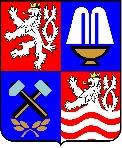 K A R L O V A R S K Ý    K R A JMGR. PETR KUBISH E J T M A N V Karlových Varech dne 15. dubna 2020Vážený pane předsedo vlády, vážení členové vlády, vážený pane předsedo ústředního krizového štábu, vážení členové ústředního krizového štábu, dovoluji se na Vás obrátit v souvislosti s krizí, která v současné době postihla naprosto klíčová odvětví našeho kraje, a tím je lázeňství a cestovní ruch. Hotely a lázně jsou kvůli pandemii koronaviru SARS-CoV-2 opuštěné, restaurace a podniky uzavřené, kulturní a společenské akce zrušené. Tisíce lidí navázaných na tento sektor již přišlo nebo v nejbližší době přijde o zaměstnání a ocitnou se zcela bez příjmů. Situace se navíc dramaticky zhoršuje každým dnem a bez účinné pomoci ze strany státu může dojít až k zániku zdravotního lázeňství tak, jak jej všichni známe.
Lázeňství je pro náš region zásadní nejenom z hlediska přírodního a historického dědictví, ale především z pohledu ekonomiky, protože jak jistě víte, Karlovarský kraj patří mezi strukturálně postižené regiony. Cestovní ruch tvoří až 20 procent HDP a je v něm zaměstnána zhruba 1/5 našich obyvatel. Jeho budoucnost negativně ovlivňuje i fakt, že většina přijíždějících hostů pocházela z ciziny a v jejich návrat bohužel nyní nemůžeme ani doufat.Na základě podnětů Svazu léčebných lázní ČR (přílohou tohoto dopisu) a diskuse s dalšími významnými aktéry v oblasti cestovního ruchu a lázeňství si Vám níže dovoluji zaslat návrhy možných opatření, která by výrazným způsobem napomohla ke stabilizaci lázeňství a cestovního ruchu v Karlovarském kraji. Stanovení termínu otevření lázeňských provozů – dovolujeme si Vás požádat o stanovení přesného termínu uvolnění mimořádných opatření v daném odvětví. Z dostupných informací není totiž zcela zřejmé, zda má dojít k otevření lázeňských provozů spolu s hotely 8. 6. 2020. Pokud ano, pak to s ohledem na jejich zaměření a ekonomickou situaci považujeme za pozdní termín. V případě, že nebude možné určit přesný termín, prosíme o představení jasných parametrů, za kterých se restrikce uvolní a provoz lázeňských zařízení bude opětovně umožněn. Zachování lázeňské péče v úhradovém systému pojišťoven – dovolujeme si upozornit na to, že s ohledem na výše uvedené je zcela nezbytné, aby došlo k zachování lázeňské péče ve stávajícím úhradovém systému pojišťoven, a to na několik nejbližších let, i kdyby se rozpočty pojišťoven měly do budoucna snižovat. Pokračující podpora z programu Antivirus – dovolujeme si Vás požádat o ujištění, že program Antivirus bude krýt i období po odvolání mimořádných opatření, kdy se celý obor ocitne v režimu nedostatku práce.  Možnost převzetí péče o zaměstnance, pro které není v současnosti práce – s ohledem na specifickou situaci v regionu a chybějící perspektivu návratu dojde u mnoha zařízení k propouštění stávajících zaměstnanců. Vyplácení záruk pro zaměstnance (odstupného) se může pro mnohé z nich stát likvidační, jelikož nebylo v silách lázeňských společností s těmito výdaji počítat. Rádi bychom společně našli formu kompenzace prostřednictvím pomoci státu pro tyto instituce. Za důležité považujeme upravení takovýchto podmínek hlavně u zaměstnanců pobírajících důchod. Rozšíření kampaně podporující domácí cestovní ruch – dovolujeme si navrhnout, aby stávající podpora kampaně #světovéČesko agentury Czechtourism, která dosahuje výše 20 milionů korun, byla v souvislosti se současnou krizí v dotčeném oboru výrazně navýšena. Vznik záchranného fondu pro subjekty v lázeňství a cestovním ruchu – dovolujeme si navrhnout, aby stát inicioval ve spolupráci s Karlovarským krajem vznik záchranného fondu, který by tuto klíčovou oblast českého cestovního ruchu dlouhodobě podporoval a zajistil její přežití a perspektivu. Vouchery na pobyt v lázeňských zařízeních v Karlovarském kraji – dovolujeme si navrhnout, aby stát podpořil vznik voucherů na pobyt v lázeňských zařízeních v Karlovarském kraji například pro členy Integrovaného záchranného systému s částkou 5 tisíc korun na jednoho klienta. Oblast příjemců by bylo možné rozšířit o další skupiny lidí, kteří stojí v první linii v boji s pandemií, včetně řidičů MHD, prodavaček apod.Vážený pane premiére, vážení členové vlády, vážený pane předsedo ústředního krizového štábu a vážení členové ústředního krizového štábu, věřím, že se zaslanými návrhy budete zabývat a že se nám společnými silami podaří zmírnit dopady krize v oblasti lázeňství a cestovního ruchu. Jak jsem již zmiňoval v úvodu tohoto dopisu, bez účinné pomoci ze strany státu se bohužel nyní neobjedeme. Podporu navrženým opatřením rovněž vyjádřili Svaz léčebných lázní ČR, Sdružení lázeňských míst ČR, Český inspektorát lázní a zřídel MZ ČR a místní sdružení Asociace hotelů a restaurací, Hospodářské komory, Czechinvestu a další aktéři cestovního ruchu a lázeňství v Karlovarském kraji. Předem děkuji za Vaši reakci.S úctou Ing. Andrej Babiš, předseda vlády ČRÚřad vlády ČR
nábřeží Edvarda Beneše 4
118 01 Praha 1ID datové schránky: trfaa33VLÁDA ČESKÉ REPUBLIKY 			 určeno všem členům vlády Úřad vlády ČR nábřeží E. Beneše 4 118 01 Praha 1ÚSTŘEDNÍ KRIZOVÝ ŠTÁB určeno všem členům krizového štábuPříloha: Apel - dopis Svazu léčebných lázní ČR na hejtmana Karlovarského kraje – „Kritická situace tuzemského lázeňství - žádost o přijetí mimořádných záchranných opatření“ ze dne 30. 3. 2020